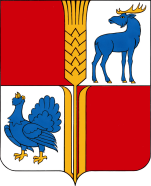    АДМИНИСТРАЦИЯ    муниципального района           Исаклинский     Самарской области ПОСТАНОВЛЕНИЕ      10.03.2022г. № 161                       с. Исаклы«Об утверждении Порядка организации и проведения общественных обсуждений намечаемой хозяйственной и иной деятельности, подлежащей экологической экспертизе, на территории муниципального района Исаклинский»В соответствии с Федеральным законом от 23.11.1995 N 174-ФЗ «Об экологической экспертизе», Федеральным законом от 10.01.2002 N 7-ФЗ «Об охране окружающей среды», Федеральным законом от 06.10.2003 N 131-ФЗ «Об общих принципах организации местного самоуправления в Российской Федерации», Приказом Минприроды России от 01 декабря 2020 № 999 «Об утверждении требований к материалам оценки воздействия на окружающую среду", руководствуясь Уставом муниципального района Исаклинский, ПОСТАНОВЛЯЮ:1.	Утвердить Порядок организации и проведения общественных обсуждений намечаемой хозяйственной и иной деятельности, подлежащей экологической экспертизе, на территории муниципального района Исаклинский, согласно приложению.2.	Признать утратившим силу постановление Администрации муниципального района Исаклинский от 19.12.2019 № 1103 «Об утверждении Порядка организации и проведения общественных обсуждений в форме общественных слушаний объектов государственной экологической экспертизы на территории муниципального района Исаклинский».3.	Настоящее постановление вступает в силу со дня подписания.4.	Опубликовать настоящее постановление в газете «Официальный вестник муниципального района Исаклинский» и разместить на официальном сайте Администрации муниципального района Исаклинский в сети Интернет  https://isakadm.ru/.5.	Контроль за выполнением настоящего постановления оставляю за собой. Глава муниципального района               Исаклинский                                                            В.Д. ЯтманкинПриложение кпостановлению Администрациимуниципального района Исаклинский 
от «10 » марта 2021 года № 161Порядок организации и проведения общественных обсуждений намечаемой хозяйственной и иной деятельности, подлежащей экологической экспертизе, на территории муниципального района ИсаклинскийОбщие положения1.	Настоящий Порядок разработан в соответствии с Конституцией Российской Федерации, Федеральными законами от 06 октября 2003 года № 131-ФЗ «Об общих принципах организации местного самоуправления в Российской Федерации», от 10 января 2002 года № 7-ФЗ «Об охране окружающей среды» (далее - Закон «Об охране окружающей среды»), от 23 ноября 1995 года № 174-ФЗ «Об экологической экспертизе» (далее - Закон «Об экологической экспертизе»), Приказом Минприроды России от 01 декабря 2020 № 999 «Об утверждении требований к материалам оценки воздействия на окружающую среду», Уставом муниципального района Исаклинский, и регламентирует порядок организации и проведения общественных обсуждений намечаемой хозяйственной и иной деятельности, подлежащей экологической экспертизе на территории муниципального района Исаклинский.2.	Цели проведения общественных обсуждений:2.1	информирование общественности о намечаемой хозяйственной и иной деятельности на территории муниципального района Исаклинский и о возможном воздействии на окружающую среду;2.2	выявление общественных предпочтений и их учет в процессе оценки воздействия намечаемой хозяйственной и иной деятельности, которая подлежит экологической экспертизе, на окружающую среду.3.	Объектом общественных обсуждений является проект технического задания на проведение оценки воздействия на окружающую среду, предварительные материалы оценки воздействия на окружающую среду (или объекта экологической экспертизы, включая предварительные материалы оценки воздействия на окружающую среду) планируемой (намечаемой) хозяйственной и иной деятельности на территории муниципального района Исаклинский.Состав участников общественных обсуждений4.	Участниками общественных обсуждений являются:4.1	юридическое или физическое лицо, отвечающее за подготовку документации по планируемой (намечаемой) хозяйственной и иной деятельности, в том числе в определенных Федеральным законом от 23 ноября 1995 г. № 174-ФЗ «Об экологической экспертизе» случаях представляющее документацию по планируемой (намечаемой) хозяйственной и иной деятельности на экологическую экспертизу, (далее - заказчик);4.2	физические и (или) юридические лица, являющиеся исполнителями работ по оценке воздействия на окружающую среду планируемой (намечаемой) хозяйственной и иной деятельности (далее – исполнитель);4.3	юридические лица, индивидуальные предприниматели, физические лица, интересы которых могут быть прямо либо косвенно затронуты планируемой хозяйственной или иной деятельностью, подлежащей экологической экспертизе;4.4	общественные организации, объединения;4.5	граждане, достигшие на день проведения общественных обсуждений 18-летнего возраста и постоянно проживающие на территории муниципального района Исаклинский;4.6	представители органов исполнительной власти Самарской области;4.7	представители органов местного самоуправления муниципального района Исаклинский.Организация общественных обсуждений5.	На основании письменного уведомления заказчика или исполнителя о проведении общественных обсуждений технического задания на проведение оценки воздействия на окружающую среду (далее – Техническое задание) (в случае принятия заказчиком решения о подготовке проекта Технического задания) и (или) уведомлении о проведении общественных обсуждений предварительных материалов оценки воздействия на окружающую среду (или объекта экологической экспертизы, включая предварительные материалы оценки воздействия на окружающую среду) (далее - уведомление), представленного в соответствии с пунктом 7 настоящего Порядка в срок не более 10 (десяти) рабочих дней с момента регистрации указанного обращения Администрацией муниципального района Исаклинский издается постановление о проведении общественных обсуждений.6.	Прием и регистрация уведомления о проведении общественных обсуждений, а также подготовка проекта постановления Администрации муниципального района Исаклинский о проведении общественных обсуждений осуществляется отделом по контрольной деятельности Администрации муниципального района Исаклинский (далее – уполномоченный орган).В постановлении Администрации муниципального района Исаклинский о проведении общественных обсуждений указывается предмет общественных обсуждений, дата, время, место и форма их проведения, действия инициатора общественных обсуждений, предусмотренные действующим законодательством по вопросу проведения оценки воздействия намечаемой и иной деятельности на окружающую среду.7.	В уведомлении о проведении общественных обсуждений указываются:7.1	заказчик и исполнитель работ по оценке воздействия на окружающую среду (наименование - для юридических лиц; фамилия, имя и отчество (при наличии) - для индивидуальных предпринимателей; основной государственный регистрационный номер (ОГРН) или основной государственный регистрационный номер индивидуального предпринимателя (ОГРНИП); индивидуальный номер налогоплательщика (ИНН) для юридических лиц и индивидуальных предпринимателей; юридический и (или) фактический адрес - для юридических лиц; адрес места жительства - для индивидуальных предпринимателей; контактная информация (телефон, адрес электронной почты (при наличии), факс (при наличии);7.2	наименование, юридический и (или) фактический адрес, контактная информация (телефон и адрес электронной почты (при наличии), факс (при наличии) органа местного самоуправления, ответственного за организацию общественных обсуждений;7.3	наименование планируемой (намечаемой) хозяйственной и иной деятельности;7.4	цель планируемой (намечаемой) хозяйственной и иной деятельности;7.5	предварительное место реализации планируемой (намечаемой) хозяйственной и иной деятельности;7.6	планируемые сроки проведения оценки воздействия на окружающую среду;7.7	место и сроки доступности объекта общественного обсуждения;7.8	предполагаемая форма и срок проведения общественных обсуждений, в том числе форма представления замечаний и предложений (в случае проведения общественных обсуждений в форме общественных слушаний указывается дата, время, место проведения общественных слушаний; в случае проведения общественных обсуждений в форме опроса указываются сроки проведения опроса, а также место размещения и сбора опросных листов (если оно отличается от места размещения объекта общественных обсуждений), в том числе в электронном виде);7.9	контактные данные (телефон и адрес электронной почты (при наличии) ответственных лиц со стороны заказчика (исполнителя) и органа местного самоуправления;7.10	иная информация по желанию заказчика (исполнителя).Материалы, направляемые на общественные обсуждения, представляются на бумажном и/или электронном носителях.8.	Заказчик (исполнитель) со дня принятия постановления Администрации муниципального района Исаклинский о проведении общественных обсуждений:8.1	информирует общественность о проведении общественных обсуждений;8.2	осуществляет прием письменных предложений и замечаний, поступивших в ходе общественных обсуждений от их участников;9.	Уполномоченный орган:9.1	осуществляет организацию общественных обсуждений о намечаемой хозяйственной и иной деятельности, которая подлежит экологической экспертизе;9.2	оказывает необходимое содействие и осуществляет последующий контроль за информированием населения о проведении общественных обсуждений;9.3	ведет протокол общественных обсуждений.Информирование населения о проведении общественных обсуждений10.	Информирование населения муниципального района Исаклинский о проведении общественных обсуждений осуществляется заказчиком (исполнителем) посредством размещения уведомления не позднее чем за 3 календарных дня до начала планируемого общественного обсуждения, исчисляемого с даты обеспечения доступности объекта общественных обсуждений для ознакомления общественности:10.1	на муниципальном уровне - на официальном сайте муниципального района Исаклинский;10.2	на региональном уровне - на официальном сайте Межрегионального управления Росприроднадзора по Самарской и Ульяновской областям и на официальном сайте министерства лесного хозяйства, охраны окружающей среды и природопользования Самарской области;10.3	на федеральном уровне - на официальном сайте Росприроднадзора (в случае проведения оценки воздействия планируемой (намечаемой) хозяйственной и иной деятельности, обосновывающая документация которой является объектом государственной экологической экспертизы федерального уровня);10.4	на официальном сайте заказчика (исполнителя) при его наличии.Дополнительное информирование может осуществляться путем распространения информации по радио, на телевидении, в периодической печати, и иными способами распространение информации предусмотренными в подпункте 7.9.2.1 приказа Минприроды России от 01 декабря 2020 № 999 «Об утверждении требований к материалам оценки воздействия на окружающую среду» (далее - Требований).11.	Информационное сообщение об общественных обсуждениях в обязательном порядке должно содержать сведения, указанные в пункте 7 Порядка.Проведение общественных обсуждений12.	Общественные обсуждения могут проводиться в форме простого информирования, опроса или общественных слушаний. Форма общественных обсуждений определяется по согласованию с заказчиком (исполнителем) в соответствии с пунктом 7.9.3. Требований.Проведение общественных обсуждений в форме простого информирования13.	При проведении простого информирования заказчик (исполнитель) указывает место размещения объекта общественного обсуждения, осуществляет сбор замечаний, комментариев и предложений по адресу (адресам), в том числе электронной почты, указанных в информационном сообщении.14.	Журнал(ы) учета замечаний и предложений общественности, в котором(ых) уполномоченным органом совместно с заказчиком (исполнителем) фиксируются (начиная со дня размещения указанных материалов для общественности и в течение 10 календарных дней после окончания срока общественных обсуждений) все полученные замечания, предложения и комментарии общественности, в том числе в местах размещения объекта общественного обсуждения согласно уведомлению, содержащий(е):14.1	титульный лист с указанием организаторов общественных обсуждений (органа местного самоуправления, заказчика и исполнителя); наименования объекта общественных обсуждений; формы проведения общественных обсуждений; периода ознакомления с материалами общественных обсуждений; места размещения объекта общественных обсуждений и журнала учета замечаний и предложений общественности;14.2	таблицу замечаний и предложений, в которой указываются: автор замечаний и предложений (для физических лиц - фамилия, имя, отчество (при наличии), адрес, контактный телефон, адрес электронной почты (при наличии); для юридических лиц - наименование, фамилия, имя, отчество (при наличии), должность представителя организации, адрес (место нахождения) организации, телефон (факс, при наличии) организации, адрес электронной почты (при наличии); содержание замечания и предложения; обоснованный ответ заказчика (исполнителя) о принятии (учете) или мотивированном отклонении с указанием номеров разделов объекта общественного обсуждения;14.3	согласие на обработку персональных данных (подпись, в случае проведения обсуждений в дистанционном формате подписи отсутствуют);14.4	дату и подпись с указанием фамилии, имени и отчества (при наличии) лица, ответственного за ведение журнала.Проведение общественных обсуждений в форме опроса15.	Общественные обсуждения в форме опроса проводятся в случае невозможности проведения общественных слушаний, в связи с введением режима чрезвычайной ситуации на территории муниципального района Исаклинский.16.	Проведение опроса осуществляется в сроки, установленные постановлением Администрации муниципального района Исаклинский о проведении общественных обсуждений.17.	Проведение опроса обеспечивает заказчик (исполнитель).18.	При проведении опроса могут быть использованы следующие методы:18.1	заполнение опросного листа по форме, согласованной с уполномоченным органом;18.2	прием предложений и замечаний в журнале учета предложений и замечаний по форме, согласованной с уполномоченным органом.19.	Опросные листы располагаются в местах размещения документации, выставляемой на общественные обсуждения, которые указываются в информационном сообщении. 20.	Журнал регистрации опросных листов, журнал учета предложений и замечаний располагаются в местах, указанных в информационном сообщении.21.	Заполненные опросные листы могут быть оставлены в местах их размещения, где их регистрируют в журнале регистрации опросных листов, или направлены на адрес электронной почты, указанный в информационном сообщении.22.	После окончания опроса составляется протокол общественных обсуждений, в котором указываются:22.1	объект общественных обсуждений;22.2	формулировка вопроса (вопросов), предлагаемого (предлагаемых) при проведении опроса;22.3	способ информирования общественности о сроках проведения опроса, месте размещения и сбора опросных листов, в том числе в электронном виде;22.4	число полученных опросных листов;22.5	число опросных листов, признанных недействительными (опросные листы, в которых отсутствует позиция участника общественных обсуждений: ответы на поставленные вопросы и (или) замечания, предложения и комментарии в отношении объекта общественных обсуждений);22.6	результаты опроса, включая дополнительные к поставленным вопросам позиции, замечания, предложения и комментарии, выявленные по объекту общественных обсуждений.23.	Протокол общественных обсуждений в форме опроса составляется в течение не более 5 рабочих дней после окончания проведения опроса и подписывается представителями Администрации муниципального района Исаклинский и заказчика (исполнителя).Проведение общественных обсуждений в форме слушаний24.	Общественные слушания проводятся путем собрания всех заинтересованных участников с ведением протокола и предоставлением участникам возможности для выступления по обсуждаемому вопросу.25.	Общественные слушания могут проводиться с использованием средств дистанционного взаимодействия.26.	Регистрация участников общественных слушаний осуществляется
за 30 минут до начала их проведения.27.	Регистрационные листы участников общественных слушаний, оформляются в табличной форме и содержат:27.1	наименование объекта общественных слушаний;27.2	 дату, место проведения общественных слушаний;27.3	регистрационный номер участника общественных слушаний;27.4	фамилию, имя, отчество (при наличии) участника общественных слушаний;27.5	адрес, телефон (для физических лиц - адрес места жительства и телефон, для представителей организаций - адрес места нахождения и телефон организации);27.6	наименование организации (для представителей организаций);27.7	подпись, согласие на обработку персональных данных (в случае проведения общественных слушаний в дистанционном формате подписи отсутствуют) в соответствии с приложением № 1 к Порядку.28.	Протокол общественных слушаний оформляется в течение 5 рабочих дней после завершения общественных обсуждений и подписывается представителем(-ями) Администрации Исаклинский, представителем(-ями) заказчика (исполнителя), представителем(-ями) общественности, в котором указывается:28.1	объект общественных обсуждений;28.2	способ информирования общественности о дате, месте и времени проведения общественных слушаний;28.3	место (в том числе по решению заказчика в сети "Интернет") и сроки доступности для общественности материалов по объекту общественного обсуждения, но не менее чем за 20 календарных дней до дня проведения общественных слушаний и 10 календарных дней после дня проведения общественных слушаний;28.4	дата, время и место проведения общественных слушаний;28.5	общее количество участников общественных слушаний;28.6	вопросы, обсуждаемые на общественных слушаниях;28.7	предмет разногласий между общественностью и заказчиком (исполнителем) (в случае его наличия);28.8	иная информация, детализирующая учет общественного мнения.Оформление результатов общественных обсуждений29.	Протокол общественных обсуждений оформляется в трех экземплярах, один экземпляр протокола общественных обсуждений направляется инициатору общественных обсуждений, один передается уполномоченному органу исполнительной власти, один остается в Администрации муниципального района Исаклинский.30.	Протокол общественных обсуждений входит в качестве одного из приложений в окончательный вариант материалов по оценке воздействия на окружающую среду намечаемой хозяйственной и иной деятельности. Заказчик (исполнитель) обеспечивает доступ общественности к окончательному варианту материалов по оценке воздействия на окружающую среду в течение всего срока с момента утверждения последнего и до принятия решения о реализации намечаемой деятельности.31.	Результаты общественных обсуждений носят рекомендательный характер.32.	Начиная со дня размещения материалов по объекту общественных обсуждений для общественности и в течение 10 календарных дней после окончания срока общественных обсуждений, уполномоченным органом совместно с заказчиком (исполнителем) все полученные замечания, предложения и комментарии общественности фиксируются в журнале(ах) учета замечаний и предложений общественности по форме согласно приложению № 2 к Порядку.Приложение № 1к Порядкуорганизации и проведенияобщественных обсужденийнамечаемой хозяйственнойи иной деятельности, подлежащейэкологической экспертизе,на территории муниципального района ИсаклинскийСОГЛАСИЕна обработку персональных данных    ,__________________________________________________________________,(фамилия, имя, отчество (при наличии) субъекта персональных данных)в соответствии с ч. 4 ст. 9 Федерального закона от 27.07.2006 № 152-ФЗ
«О персональных данных», зарегистрирован __ по адресу: ____________________________________________________________________________________________________,документ, удостоверяющий личность: ___________________________________________________________________________________________________________________,(наименование документа, N, сведения о дате выдачи документаи выдавшем его органе)Представитель (при наличии) _______________________________________________,(фамилия, имя, отчество (при наличии)представителя субъекта персональных данных)зарегистрирован ___ по адресу: _______________________________________________________________________________________________________________________,документ, удостоверяющий личность: ______________________________________________________________________________________________________________________,(наименование документа, N, сведения о дате выдачи документаи выдавшем его органе)Доверенность от «___» ____________ _______ г. № _______________________________(или реквизиты иного документа, подтверждающегополномочия представителя)В целях подведения подсчета голосов  и учета замечаний и предложений участников общественных обсуждений намечаемой хозяйственной и иной деятельности, подлежащей экологической экспертизе, проводимых в соответствии с Федеральным законом от 06.10.2003 № 131-ФЗ«Об общих принципах организации местного самоуправления в Российской Федерации», постановлением Администрации муниципального района Исаклинский от ______ № __ «Об утверждении Порядка организации и проведения общественных обсуждений намечаемой хозяйственной и иной деятельности, подлежащей экологической экспертизе, на территории муниципального района Исаклинский».(цель обработки данных)даю согласие Администрации муниципального района Исаклинский, в качестве оператора персональных данных, находящейся по адресу: Самарская область, Исаклинский район, с. Исаклы, ул. Куйбышевская, д. 75 а, на обработку моих персональных данных, а именно: фамилию, имя, отчество (при наличии), дату рождения, адрес места жительства (регистрации), номер телефона, адрес электронной почты)___________________________________________________________________(указать перечень персональных данных, на обработку которых дается согласиесубъекта персональных данных)то есть на совершение действий, предусмотренных п. 3 ст. 3 Федерального закона от 27.07.2006 № 152-ФЗ «О персональных данных».	Настоящее согласие действует со дня его подписания до дня отзыва в письменной форме. Приложение № 2к Порядкуорганизации и проведенияобщественных обсужденийнамечаемой хозяйственнойи иной деятельности, подлежащейэкологической экспертизе,на территории муниципального района ИсаклинскийЖУРНАЛ УЧЕТА ЗАМЕЧАНИЙ И ПРЕДЛОЖЕНИЙПО ОБЪЕКТУ ____________________________Организатор общественных обсуждений:__________________________________________________Форма проведения общественных обсуждений:_____________________________________________Период ознакомления с материалами общественных обсуждений:______________________________Места размещения объекта общественных обсуждений и журнала учета замечаний и предложений общественности:___________________________________________________________________________________________________Руководителю(наименование заказчика)ФИОУВЕДОМЛЕНИЕ о назначении проведения общественных обсуждений В соответствии с Федеральным законом от 23.11.1995 № 174-ФЗ «Об экологической экспертизе» назначается проведение общественных обсуждений по материалам____________________________________________________________,                                      (наименование объекта государственной экологической экспертизы) расположенного ________________________________________________________________         (местонахождение объекта государственной экологической экспертизы)                                                      на ____________________________________________________________________                                                        (дата, время)Заказчик работ: _______________________________________________________Исполнитель работ: ____________________________________________________Данные уполномоченного органа, ответственного за организацию и проведение общественных обсуждений: Администрация муниципального района Исаклинский, отдел по контрольной деятельности, адрес: 446570, Самарская область, Исаклинский район с. Исаклы, ул. Куйбышевская, д. 75 а, телефон: +7(846-54) 2-16-00, E-mail: isakpriroda@mail.ruНаименование планируемой (намечаемой) хозяйственной и иной деятельности: ______________________________________________________Объект общественных обсуждений: ___________________________________Сроки проведения оценки воздействия на окружающую среду: ____________________________________________________________________________Место реализации:_____________________________________________________.Цель планируемой (намечаемой) хозяйственной и иной деятельности:______________________________________________________________.Место доступности объекта общественного обсуждения: ____________________________________________________________________________Сроки доступности объекта общественного обсуждения: ___________________Форма проведения общественных обсуждений: ________________________Дата и время проведения: ____________________________________________Место проведения: _________________________________________________Форма и место представления замечаний и предложений:______________________Глава муниципального района                Исаклинский                                      _______________ ______________________                                                                               (подпись)                    (ФИО) Приложение № 4к Порядкуорганизации и проведенияобщественных обсужденийнамечаемой хозяйственнойи иной деятельности, подлежащейэкологической экспертизе,на территории муниципального района ИсаклинскийАдминистрация муниципального района Исаклинский Самарской областиМесто проведения: ______________                                  «____» __________ 20__ г. ПРОТОКОЛ СЛУШАНИЙ объекта государственной экологической экспертизы «__________________________________________________________________________________________________________________________________________»(наименование объекта государственной экологической экспертизы)Дата______                                                                                          № _______ Председатель – фамилия и инициалы Секретарь – фамилия и инициалыСпособ информирования общественности о дате, месте и времени проведения общественных слушаний_______________________________________Место и сроки доступности для общественности материалов по объекту общественного обсуждения_______________________________________________Дата, место и время проведения общественных слушаний_______________Присутствовали: 1. _______________________________________________________________ (должность, фамилия, инициалы) 2. _______________________________________________________________ (должность, фамилия, инициалы) и т.д. Приглашенные: 1. _______________________________________________________________ (должность, фамилия, инициалы) 2. _______________________________________________________________ (должность, фамилия, инициалы) и т.д. ПОВЕСТКА ДНЯ: 1.______________________________________________________________________________________________________________________________________ СЛУШАЛИ: 1. _____________________ - _________________________________________ (должность, фамилия, инициалы) (содержание выступления) ______________________________________________________________________. ВЫСТУПИЛИ: 1. _____________________ - _________________________________________ (должность, фамилия, инициалы) (содержание выступления) ______________________________________________________________________.2. _____________________ - _________________________________________ (должность, фамилия, инициалы) (содержание выступления) ______________________________________________________________________.3. и т.д. _______________ - _________________________________________ (должность, фамилия, инициалы) (содержание выступления) ______________________________________________________________________. Предмет разногласий между общественностью и заказчиком (в случае его наличия)_______________________________________________________________РЕШИЛИ: 1. _______________________________________________________________Итоги голосования: «за» - , «против» - , «воздержалось» - , решение принято __________ голосами. Протокол подписывается представителями органов местного самоуправления, граждан, общественных организаций (объединений), заказчика. Председатель: _____________________ _________________________                                            (подпись) (должность, фамилия, инициалы) Приложение № 5к Порядкуорганизации и проведенияобщественных обсужденийнамечаемой хозяйственнойи иной деятельности, подлежащейэкологической экспертизе,на территории муниципального района ИсаклинскийРегистрационный лист участников общественных слушаний по объекту:______________________________________«   »                      20___ годаСубъект персональных данных:_______________/__________________         № п/пАвторАвторАвторАвторАвторАвторАвторАвторАвторАвторСодержание замечания и предложенияОбоснованный ответ заказчика (исполнителя) о принятии (учете) или мотивированном отклонении с указанием номеров разделов объекта общественного обсужденияДата, подпись, ФИО ответственного за ведение журнала№ п/пДля физических лицДля физических лицДля физических лицДля физических лицДля юридических лицДля юридических лицДля юридических лицДля юридических лицДля юридических лицДля юридических лицСодержание замечания и предложенияОбоснованный ответ заказчика (исполнителя) о принятии (учете) или мотивированном отклонении с указанием номеров разделов объекта общественного обсужденияДата, подпись, ФИО ответственного за ведение журнала№ п/пФИОАдресКонтактный телефонАдрес электронной почтыНаименованиеФИОДолжность представителяАдрес (место нахождения)Телефон / факсАдрес электронной почтыСодержание замечания и предложенияОбоснованный ответ заказчика (исполнителя) о принятии (учете) или мотивированном отклонении с указанием номеров разделов объекта общественного обсужденияДата, подпись, ФИО ответственного за ведение журналаПриложение № 3к Порядкуорганизации и проведенияобщественных обсужденийнамечаемой хозяйственнойи иной деятельности, подлежащейэкологической экспертизе,на территории муниципального района Исаклинский№ДатаМесто проведения общественных слушанийФамилия, имя, отчество (наименование организации, для представителей)Адрес (для представителей-адрес местонахождения организации)ТелефонПодпись, согласие на обработку персональных данных